Nos mots de la semaine  -  Du 7 au 11 maiThème : La cuisine1. la vaisselle2. les ustensiles3. le savon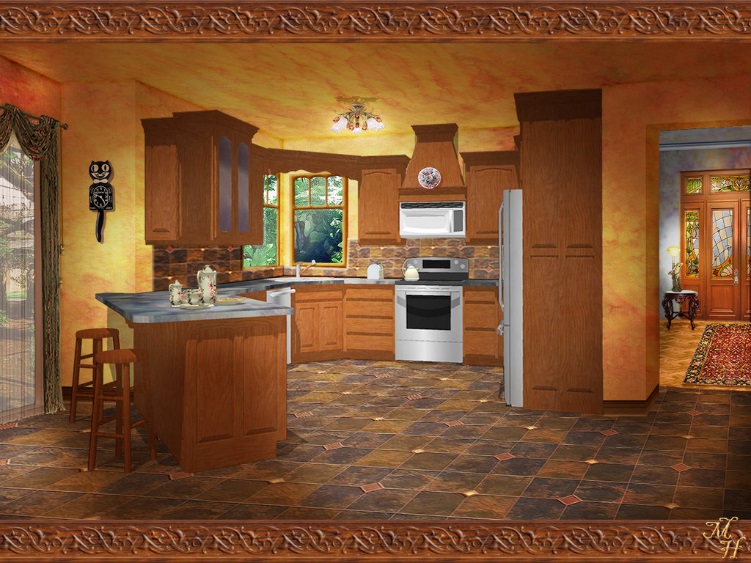 4. un verre5. un couteau6. le fourchette7. un bol8. le four9. la cuisine10. une assiette